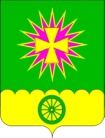 администрациЯ Нововеличковскогосельского поселения Динского районаПОСТАНОВЛЕНИЕот 24.11.2017						                                        № 303станица НововеличковскаяО передаче в оперативное управление муниципальномуказенному учреждению «Обеспечение деятельности администрации Нововеличковского сельского поселения»муниципального имущества – нежилого здания, расположенного по адресу: ст. Нововеличковская, ул. Бежко, 11аВ соответствии с Федеральным законом от 06.10.2003 № 131-ФЗ «Об общих принципах организации местного самоуправления в Российской Федерации», статьями 62, 63 Устава Нововеличковского сельского поселения Динского района, Положением «О порядке управления и распоряжения объектами муниципальной собственности Нововеличковского сельского поселения Динского района», утвержденным решением Совета Нововеличковского сельского поселения Динского района от 07.04.2011 № 155-15/2,  п о с т а н о в л я ю:Передать в оперативное управление муниципальному казенному учреждению «Обеспечение деятельности администрации Нововеличковского сельского поселения» муниципальное имущество – нежилое здание, общей площадью 188,1 кв.м., балансовой стоимостью 895 869 (восемьсот девяносто пять тысяч восемьсот шестьдесят девять) рублей 55 копеек, нулевой остаточной стоимостью, 1913 года постройки, расположенное по адресу: 353212 Краснодарский край, Динской район, ст. Нововеличковская, ул. Бежко, 11а.Муниципальному казенному учреждению «Централизованная бухгалтерия Нововеличковского сельского поселения» (Андросова) подготовить акт приема-передачи муниципального имущества, указанного в пункте 1 настоящего постановления, внести соответствующие изменения в бухгалтерский учет.Отделу земельных и имущественных отношений администрации Нововеличковского сельского поселения (Марук) внести соответствующие изменения в реестр муниципальной собственности Нововеличковского сельского поселения.Муниципальному казенному учреждению «Обеспечение деятельности администрации Нововеличковского сельского поселения» (Ахмедов) зарегистрировать право оперативного управления на нежилое здание, указанное в пункте 1 настоящего постановления.Признать утратившими силу:5.1.	Постановление администрации Нововеличковского сельского поселения Динского района от 02.02.2010 № 18;5.2.	Постановление администрации Нововеличковского сельского поселения Динского района от 31.05.2010 № 668.Контроль за исполнением настоящего постановления оставляю за собой.Постановление вступает в силу со дня его подписания.Глава администрации Нововеличковскогосельского поселения						                         С.М. Кова